Collective Bargaining Proposals:  Summary
Keeps current process with some exceptions for public safety employees.  Sets wages as the only mandatory subject of collective bargaining.  Establishes a process for certification and decertification of association representatives.  Removes supplemental pay, evaluation and grievance procedures from negotiations.  Prohibits automatic payroll deduction for association dues. Defines arbitration process and sets limits of arbitrators’ considerations, including the lower of 3% or CPI as set by BLS.  Lengthens probationary period for teachers and administrators. Exempts intensive assistance from negotiations. Eliminates appeal to adjudicator for teacher termination.   Shultz amendment S-3028 changes underlined.HF 291 and SF 213 Collective Bargaining ChangesSection 1: Defines public safety employee to include safety employee includes sheriff deputies, police, state patrol, narcotics enforcement, criminal enforcement, conservation officer and paid fire fighters. Adds DOT peace officers to those protected groups that still have collective bargaining. Defines “supplemental pay” as any payment of moneys or other thing of value in addition to compensation received pursuant to any other permitted subject of negotiation in section 20.9 and related to employment relationship. Section 2: Restricts PERB duties to only administering chapter 20 (not interpreting or applying the law)Section 3: Requires PERB to appoint a shorthand reporter for state employee grievance and discipline and to contract with a vendor as necessary to conduct elections required by section 20.15 (new election process for certification and decertification of associations)Sec. 4: Adds evaluation to list of employer rights and states that employers may suspend or discharge public employees. but eliminates the current reference “for proper cause”Sec. 5: Adds a new subsection to employee rights to exercise any right or seek any remedy provided in law and lists several related code chapter Sec. 6: scope of negotiations: keeps current process with minimal changes for public safety employees but also strikes dues checkoff of members.  Specifies that for bargaining units without public safety employees, process to meet in advance of employer budget-making process and restricts mandatory subject of bargaining to base wages only, with other matters being permissive. Requires that mandatory subjects (base wages) be interpreted narrowly and restrictively. Excludes dues checkoffs and other payroll deductions for PACS must be excluded from negotiations. Also excludes for non-public safety units, insurance, leaves of absence for political activities, supplemental pay, transfer procedures, evaluation procedures, procedures for staff reduction, release time, subcontracting public services, grievance procedures for resolving any questions arising under the agreement, and seniority and any wage increases, employment benefit or other employment advantage based on seniority shall also be excluded from the scope of negotiations.  Allows a contract term for up to 5 years. Sec. 7: Adds to prohibited practice that employees can’t negotiate with employer or board member who isn’t the designated bargaining rep for the employer. Sec. 8: Doubles the wait period to two years if employee organization fails to comply with an injunction or is convicted of violating this section and requires they go through certification process again to be the bargaining unit.  Sec. 9: Elections:  For initial certification elections, changes requirement from 10% to 30% of public employee signatures in the unit.  Changes the standard from majority of those voting to majority of those in the bargaining unit. If there is no majority, the bargaining unit shall not be represented by an employee organization. Requires two year wait from date of last certification election.  Retention elections: requires PERB to conduct an election to retain and recertify the bargaining rep of a unit prior to the expiration of the collective bargaining agreement and determines when the elections shall occur. Bargaining rep continues if majority of those public employees in the unit vote to retain. If majority don’t vote to retain, the unit is decertified and there is no rep until a recertification election is successful.   Decertification elections:   if petition is filed, PERB shall submit question to public employees of the unit and the ballot shall ask whether the bargaining rep of the public employees in the unit shall be decertified.  If majority vote to decertify, there is no bargaining rep until a certification election is successful.  Petition for decertification can only be considered by PERB if the current collective bargaining agreement exceeds two years in length.  Invalidation of elections: specifies who files written objections regarding misconduct or circumstances employees from freely expressing their preferences and process to hold a second election. Also addresses state agreements. Sec. 10: Restricts state mandatory subject of bargaining to wages.  Sets a process for a new governor to reject a preexisting agreement and reconvene collective bargaining to be completed by March 15 unless parties mutually agree to later date. Sec. 11: Strikes section about employee prohibited practice of negotiating with board (replaced by new section 20.10 which is sec. 7 above.)Sec. 12:  Restricts existing grievance procedures to only apply to public safety employees. This strike in the amendment puts grievance procedures back into collective bargaining. Sec. 13: Restricts existing arbitration procedures to only apply to public safety employees, and strikes the power to levy taxes as a consideration for the arbitrator. Also restricts arbitrator from considering any new evidence on any subject excluded from negotiations except for that necessary to consider comparability. Sets a limit on arbitrator awards for bargaining units that is not public safety employees (includes schools) requiring arbitrator to award the lessor of     a) 3% or b) CPI for all urban consumers for Midwest region set by US Dept. of Labor, BLS or a successor index. Require PERB to notify parties of the CPI mentioned above and allows PERB to get help from Dept. of Workforce Development. Sec. 14:  Requires arbitrator to consider (for public employees that are not public safety employees, so includes schools) 1) comparison of wages, hours, conditions of employment with other public employees doing comparable work, giving consideration to factors peculiar to the area and the classifications involved. To the extent adequate applicable data is available, shall also compare base wages, hours and conditions of employment of with private sector employees doing comparable work. 2) interest and welfare of the public 3) financial ability of the employer to meet the cost of an offer in light of current economic conditions of the public employer. Requires arbitrator to give substantial weight to employers’ authority to utilize funds if restricted to special purposes or circumstances by state or federal law, rules, regulations or grant requirements. Sec. 15: States this law doesn’t prohibit individual political contributions, as long as they are not through payroll deductions. Sec. 16: Requires PERB to maintain a searchable database of collection bargaining agreements and other info on an internet site. Amendment adds: Collective bargaining agreements shall by in writing and signed by both parties. Requires employer to file agreement with PERB. Sec. __: new section in amendment:  Requires applying Chapter 20 requirements to Transient employees for DOT to apply as necessary to keep federal money. Sec. 17: Increases the time period from 6 months to 36 months during which a supervisory member of any dept. or agency employed by state of Iowa is prohibited from requesting and receiving a reduction in rank from retiring and receiving benefits associated with the lower rank. Sec. 18: Adds arbitration to the list of proceedings for which a mediator is not required to testify. Sec. 19: Adds evidence of employee support for retention and recertification votes to confidential records, and Sec. 20 including individual employee vote is confidential record.  Sec. 21 and 22: eliminates payroll dues deductionSec. 23: Eliminates some reference regarding pension or annuity retirement system (lists waterworks system or other publicly owned utility)Sec. 24: Clean up language adding “not retained or recertified” to list of public organizations Sec. 25: Transition Procedures/Emergency Rules; as of the effective date of the act, parties, mediators, and arbitrators engaging in any collective bargaining procedures who have not completed such procedures shall immediately terminate any procedures in process. Nullifies any CB agreement in process not yet completed. Requires schools to complete negotiations that impact the remainder of calendar year 2017 by June 30, 2017 unless mutually agree to later date. Requires PERB to adopt emergency rules. Sec. 26: Effective on enactmentSec. 27: Applicability provisions:  Does not apply to CB agreements already in effect, but applies to CB procedures occurring on or after the effective date. Also specifies that preexisting contracts may continue dues deductions. DIVISION II:  EDUCATOR MATTERSSec. 28: Allows contracts to be modified (in addition to current law referencing either continuing or terminating a contract.) Allows temporary contracts for period up to 6 months. Allows temp contract to fill a vacancy for employee on military leave. States that temporary contracts are not subject to discharge procedures/rights to appeal. Sec. 29: Teacher right to appeal termination to adjudicator, later stricken in the bill Amendment strikes this provision, restoring teacher right to appeal termination to adjudicator.Sec. 30: Eliminates requirement to negotiate evaluation procedures and removes grievance procedure requirements Amendment restores grievance procedure requirements back in. Sec. 31: Lengthens timelines for private hearing requested by teacher after receiving termination notice, private hearing must be held between 20-14 days (was 10-20).  Requires district to furnish teacher documentation which may be presented to the board 10 days (was 5) before the private hearing.  Requires teachers to provide district with documentation that teacher expects to present at the hearing 7-days prior (was 3).Sec. 32: Adds “witnesses to for the parties” as individuals allowed to participate in the private hearing. Eliminates board authority to subpoena witnesses. Strikes waiting period of 5 days after teacher does not show at the private hearing, allowing board to proceed with determination.  Adds another option to board action of issuing the teacher a one-year, nonrenewable contract (currently board can suspend teacher with or without pay for a period specified by the board.) Eliminates fact finding from record of the public hearing. Requires the written decision of the board and the record of the private hearing are exempt from public records requirements. Sec. 33: Strikes teachers appeal of board’s decision to terminate to adjudicator.Sec. 34: Allows teacher to appeal board’s decision to terminate directly to court. Sec. 35: Increases probationary period of newly hired teacher who has previously completed a probationary period from 2 to 3 years.  Allows board to terminate a probationary teacher without cause. Requires board to notify teacher of termination by April 30. Within 10 days, the teacher may request a private conference with the board to discuss reasons for termination. There is no appeal process unless the termination was based on an alleged violation of a constitutionally guaranteed right of the teacher. Sec. 36: Eliminates supplemental pay for coaches from mandatory subject of bargaining. Eliminates the requirement that a coaching contract be continued automatically. Requires that if the coaches contract and a collective bargaining agreement in force conflict, the provisions of the CB agreement apply. Allows board to terminate a coaching contract for any lawful reason following an informal hearing before the school board. The board’s decision is final. Sec. 37: Eliminates requirement that administrator contract includes compensation per week for 5 consecutive days or month of four consecutive weeks, instead requiring contract to include the rate of compensation.Sec. 38: Allows temporary contract with administrator for up to 9 months. Sec. 39: In addition to termination the board may issue a one-year nonrenewable contract to an administrator.  Increases administrator probationary period from 2 to 3 years. Sec. 40: Allows an administrator after receiving notice of termination to request a private hearing.  Increases the timeline to setting the private hearing between 20-40 days (was 10-20 days). Requires any witnesses to be sequestered. The procedure occurs before and administrative law judge.  The administrator may appeal to the board for a private hearing within 10 days.  Eliminates fact finding.  Requires the written decision of the board and the record of the private of the private hearing are not public records. Sec. 41: Discharge of a teacher: adds definition of just cause including but not limited to a violation of the code of professional conduct and ethics of the BOEE if the board has taken disciplinary action. Sec. 42: Eliminates grievance procedures and evaluation procedures from negotiations. Eliminates additional teaching standards and criteria from negotiations. Amendment puts grievance procedures back in.Sec. 43: Teacher Quality Committee:  Strikes reference to negotiated agreement regarding evaluation procedures.  Instead of the contract, requires the TQ Committee to determine the compensation for teachers on the committee for work beyond the school day. Sec. 44: Specifies that intensive assistance and its implementation are not subject to grievance procedures or negotiation. Sec. 45:  Strikes requirement of peer review for teachers. Sec. 46: Allows district evaluation and review after teacher completes intensive assistance and if the teacher did not successfully complete the intensive assistance program, they can terminate the teacher’s contract immediately, terminate the contract at the end of the year, or continue the contract for a period not to exceed one year. Sec. 47: Strikes the appeal by teacher to an adjudicatorSec. 48: This section is effective on enactmentSec. 49: Applicability provisions:  applies to all collective bargaining procedures occurring on and after the effective date of this division. Sec. 50: If an individual resigns in lieu of termination, was discharged or demoted as the result of a disciplinary action, the documented reasons and rationale for the action are considered public records. Sec. 51: Prohibits confidentiality or nondisclosure provisions in personnel settlement agreements. Sec. 52: Requires public employer that takes disciplinary action that could be a public record to notify the employee prior to taking the disciplinary action that the info placed in the employee’s personnel file as a result of the disciplinary action may become a public record. Sec. 53: Effective on enactment and Sec. 54 Applicability on enactmentSecs. 55-66 civil services provisions not impacting school districts.	Sec 67-69: Public Employee Health Insurance:  Requires that a public employer offer health insurance to all permanent, full-time public employees employed by the public employer. Here’s the language: 
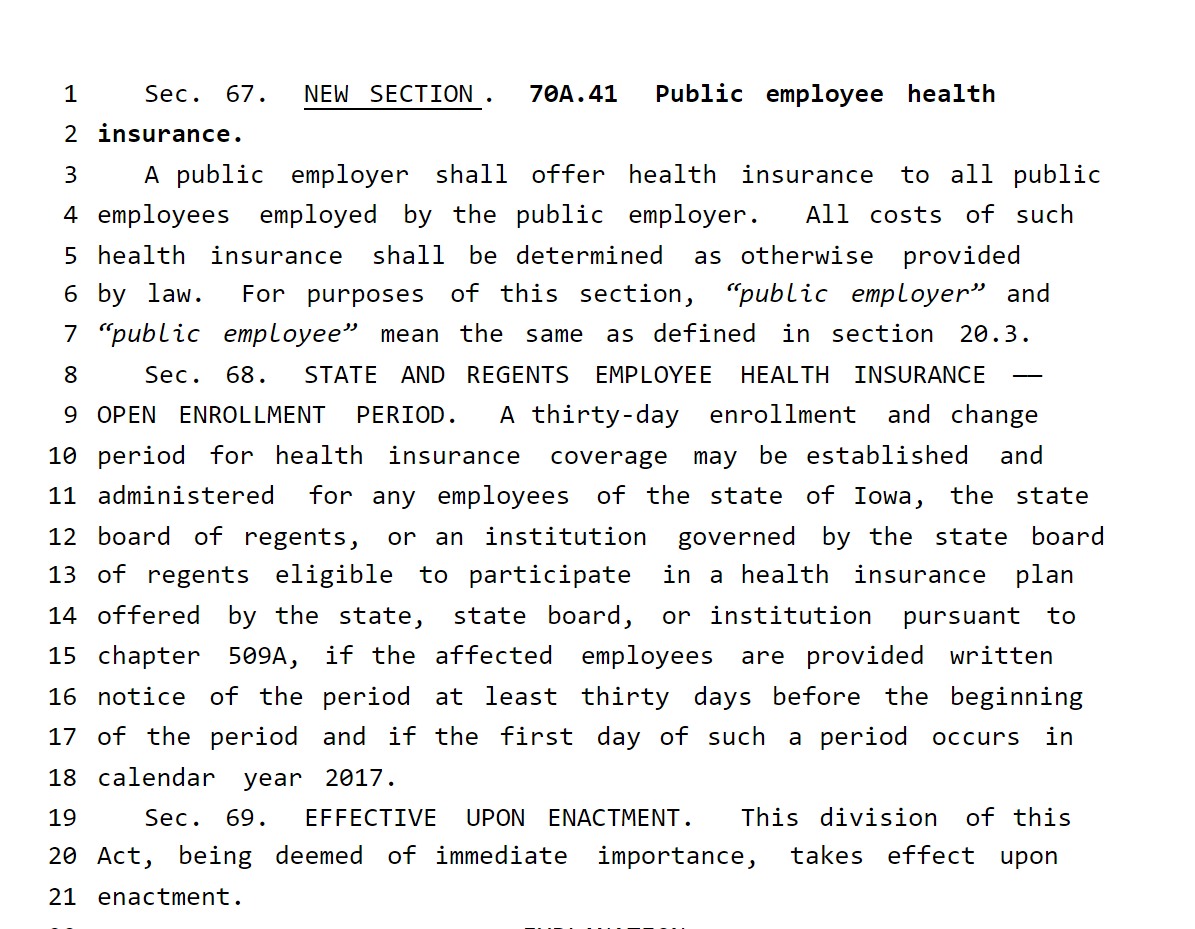 